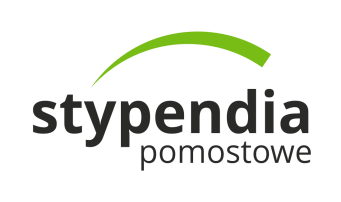 R e g u l a m i nprzyznawania i przekazywania stypendiów dla studentów w ramachXIX edycji Programu Stypendiów Pomostowychw roku akademickim 2020/2021(Segment IA)Regulamin określa zasady, warunki i tryb przyznawania oraz wypłacania stypendiów pomostowych przyznawanych w ramach Programu Stypendiów Pomostowych przez Fundację Edukacyjną Przedsiębiorczości (FEP) wspólnie z: Polsko – Amerykańską Fundacją Wolności (PAFW), Narodowym Bankiem Polskim (NBP) oraz z innymi instytucjami, które przystąpią do realizacji Programu przy wsparciu organizacyjnym Krajowego Ośrodka Wsparcia Rolnictwa (KOWR).I. Postanowienia ogólne§ 1Stypendium pomostowe, zwane dalej „stypendium”, przyznawane jest tylko na okres pierwszego roku stacjonarnych studiów I stopnia lub jednolitych magisterskich realizowanych w polskich publicznych uczelniach akademickich.O stypendia nie mogą się ubiegać studenci podejmujący studia na kierunkach dla służb mundurowych.§ 2Stypendium przyznaje Komisja Stypendialna, powołana przez Zarząd FEP, w skład której wchodzą: po dwóch przedstawicieli PAFW i NBP, po jednym przedstawicielu KOWR i FEP oraz innych partnerów, którzy przystąpią do udziału w Programie. Członkowie Komisji powoływani są na wnioski prezesów tych instytucji.Decyzja Komisji w sprawie przyznawania stypendiów w XIX edycji Programu Stypendiów Pomostowych jest ostateczna. Odwołanie od decyzji Komisji jest możliwe tylko w dwóch przypadkach: jeśli podczas kwalifikowania wniosku popełniony został błąd lub jeśli z winy organizacji uczestniczących w realizacji Programu wniosek nie dotarł w terminie do FEP. Sytuacja ta dotyczy tylko tych wniosków, które zostały prawidłowo i w terminie złożone on-line. Odwołanie od decyzji Komisji Stypendialnej musi być dostarczone do FEP nie później, niż 14 dni od daty ogłoszenia listy stypendystów na stronie internetowej Programu. Data ogłoszenia listy stypendystów zamieszczona jest w harmonogramie obowiązującym w danym roku akademickim. Odwołanie może być dostarczone za pośrednictwem poczty elektronicznej albo tradycyjnej, albo bezpośrednio do siedziby Fundacji. W przypadku poczty tradycyjnej będzie brana pod uwagę data doręczenia odwołania do FEP. Procedura kwalifikacyjna zostanie przeprowadzona ponownie, w odniesieniu do wniosków, których dotyczyło odwołanie, a lista stypendystów zostanie zbudowana z uwzględnieniem wyników kwalifikowania tych wnioskówLista stypendystów podlega zatwierdzeniu przez Zarząd FEP.Regulamin pracy Komisji Stypendialnej zatwierdza Zarząd FEP.Informacja o przyznaniu stypendium jest wysyłana do stypendystów drogą mailową. Zbiorcza lista stypendystów jest publikowana na stronie internetowej Programu.II. Kryteria przyznawania stypendium§ 3Do ubiegania się o stypendium uprawnieni są maturzyści, uczniowie liceów i techników, którzy ukończyli szkołę w 2020 roku i którzy spełniają łącznie następujące warunki:są obywatelami polskimi lub posiadają Kartę Polaka,są dziećmi byłych pracowników państwowych przedsiębiorstw gospodarki rolnej, którzy byli zatrudnieni w tych gospodarstwach na podstawie umowy o pracę w okresie co najmniej 2 lat,mieszkają na terenach wiejskich lub w miastach do 20 tys. mieszkańców, potwierdzone zameldowaniem. Okres zameldowania nie może być krótszy niż 2 lata od daty ogłoszenia Programu na stronie www.stypendia-pomostowe.pl, pochodzą z rodzin, w których dochód w przeliczeniu na osobę lub dochód osoby uczącej się nie jest wyższy niż 1 820 zł brutto wyliczony z czerwca 2020 r. Jeśli członkiem rodziny jest dziecko legitymujące się orzeczeniem o niepełnosprawności lub stopniu niepełnosprawności, do dochodu nie wlicza się świadczeń otrzymywanych w związku z tą niepełnosprawnością,osiągnęli na egzaminie maturalnym liczbę punktów nie niższą niż 90. Algorytm obliczenia liczby punktów zamieszczony jest w załączniku do Regulaminu.W przypadku, gdy liczba osób spełniających kryteria, określone w ust. 1, jest większa niż liczba stypendiów do rozdysponowania, kandydaci zostaną podzieleni na dwie grupy: kandydatów studiujących na wybranych kierunkach oraz pozostałych kandydatów i będą kwalifikowani oddzielnie, w ramach każdej z tych grup.Pierwszeństwo w uzyskaniu stypendium mają osoby, które uzyskały najwyższą liczbę punktów na egzaminie maturalnym. W przypadku równej liczby punktów pierwszeństwo mają osoby o niższych dochodach w rodzinie. Zasady te mają zastosowanie tak w przypadku przyznawania stypendiów bez podziału kandydatów na dwie grupy, jak i w ramach podziału kandydatów na dwie grupy. III. Tryb i zasady rozpatrywania wniosków stypendialnych§ 4Kandydat do stypendium spełniający warunki określone w § 3, po przyjęciu na studia, wypełnia wniosek on-line na stronie www.stypendia-pomostowe.pl. Wydrukowany z systemu wniosek wraz z wszystkimi wymaganymi załącznikami powinien zostać złożony w Oddziale Terenowym KOWR (najbliższym względem miejsca zamieszkania), Termin uruchomienia aplikacji on-line oraz termin przesyłania wydrukowanych wniosków do OT KOWR zostaną zamieszczone na stronie www.stypendia-pomostowe.plFEP ma prawo żądać uzupełnienia dokumentów potwierdzających prawidłowość wypełnienia wniosku. Żądania takie będą zgłaszane mailem lub sms-em. Kandydat jest zobowiązany do niezwłocznego dostarczenia potrzebnych dokumentów w terminie podanym w korespondencji mailowej lub w sms.FEP ogłasza listę stypendystów na stronie internetowej Programu. Termin zostanie podany na stronie www.stypendia-pomostowe.plWarunkiem otrzymania stypendium jest:W I semestrze – prócz spełnienia kryteriów określonych w § 3, przesłanie do FEP w terminie ogłoszonym na stronie www.stypendia-pomostowe.pl zaświadczenia z uczelni o rozpoczęciu studiów, o których mowa w § 1. Dokument wydany przez Dziekanat lub Biuro obsługi studenta powinien zawierać pieczątkę uczelni, czytelny podpis osoby wydającej dokument oraz nazwę kierunku studiów.W II semestrze – przesłanie do FEP, w terminie ogłoszonym na www.stypendia-pomostowe.pl, zaświadczenia o zaliczeniu I semestru. Dokument wydany przez Dziekanat uczelni lub Biuro obsług studenta powinien zawierać pieczątkę uczelni, czytelny podpis osoby wydającej dokument, nazwę kierunku studiów oraz adnotację o zaliczeniu I semestru. Jeśli w uczelni obowiązuje roczny tryb rozliczania lub Stypendysta ma dług punktowy (warunek), Stypendysta ma obowiązek poinformować o tym FEP i może otrzymać stypendium w II semestrze pod warunkiem podpisania zobowiązania o przedłożeniu zaświadczenia o zaliczeniu I roku. Formularz zobowiązania zostanie przekazany stypendyście mailowo po uprzednim otrzymaniu zaświadczenia z Dziekanatu uczelni lub Biura obsługi studenta zawierającym pieczątkę uczelni, czytelny podpis osoby wydającej dokument, nazwę kierunku studiów oraz informację o rozliczeniu rocznym lub długu punktowym lub warunku.IV. Wypłata stypendium§ 5Podstawą wypłaty stypendium jest zawarcie dwustronnej umowy między FEP a Stypendystą.Roczne stypendium wynosi 5.000 zł.Stypendium przekazywane jest w 10. miesięcznych ratach, od października do lipca, w wysokości 500 zł każda, na rachunek bankowy Stypendysty.Stypendium, które nie zostało wypłacone w terminie z przyczyn niewynikających z winy FEP, będzie wypłacone z najbliższą comiesięczną wypłatą.Postanowienia końcowe§ 6Stypendysta zobowiązany jest zawiadomić FEP w terminie 7 dni o:otrzymaniu urlopu od zajęć w uczelni,przerwaniu studiów,zmianie uczelni i/lub kierunku studiów w trakcie roku akademickiego.Zdarzenia wymienione w ust. 1 pkt a. i b. wykluczają Stypendystę z dalszego udziału w Programie. Zdarzenie wymienione w ust. 1 pkt c. także wyklucza Stypendystę z udziału w Programie, jeśli zmianie uczelni i/lub kierunku studiów towarzyszy zmiana trybu studiów na niestacjonarne oraz uczelni publicznej na niepubliczną lub z akademickiej na zawodową. Stypendysta jest zobowiązany do zwrotu wszystkich otrzymanych rat stypendium na konto wskazane przez FEP, jeśli nie podjął studiów, bez względu na przyczynę oraz jeśli wystąpiło zdarzenia opisane w ust. 1 pkt b i nie wyniknęło z przyczyny siły wyższej (za siłę wyższą uważa się przykładowo chorobę, wypadek – zdarzenia te muszą być udokumentowane). W przypadku wystąpienia zdarzeń wymienionych w ust. 1 pkt a i b, wynikających z przyczyn siły wyższej, Stypendysta jest zobowiązany do zwrotu jedynie tych rat stypendium, które przypadają za okres, w który nie był już studentem (lub gdy korzystał z urlopu od zajęć w uczelni). W przypadku zdarzeń wymienionych w ust. 1 pkt. c, Stypendysta jest zobowiązany do zwrotu tych rat stypendium, które otrzymał po terminie wystąpienia tych zdarzeń. § 7FEP zastrzega sobie prawo do zmiany niniejszego Regulaminu. Informacje o tych zmianach będą się ukazywały na stronie www.stypendia-pomostowe.pl.Klauzula informacyjna dotycząca przetwarzania przez Krajowy Ośrodek Wsparcia Rolnictwa danych osobowych Kandydatów do Programu Stypendiów Pomostowych.W związku z pozyskaniem Pani/Pana danych osobowych uprzejme informujemy, że:Administrator danych osobowychAdministratorem, czyli podmiotem samodzielnie decydującym o celach i środkach przetwarzania Pani/Pana danych osobowych w zakresie imienia i nazwiska i danych adresowych jest Krajowy Ośrodek Wsparcia Rolnictwa (zwany dalej KOWR) z siedzibą w Warszawie (01-207) przy ul. Karolkowej 30. Z administratorem może się Pani/Pan skontaktować poprzez adres e-mail: kontakt@kowr.gov.pl lub pisemnie na adres korespondencyjny: Krajowy Ośrodek Wsparcia Rolnictwa, ul. Karolkowa 30, 01-207 Warszawa. Inspektor Ochrony Danych OsobowychW KOWR wyznaczono Inspektora Ochrony Danych Osobowych, z którym może się Pani/Pan skontaktować w sprawach ochrony i przetwarzania swoich danych osobowych pod adresem e-mail: iodo@kowr.gov.pl lub pisemnie na adres naszej siedziby, wskazany w pkt. 1.Cele i podstawy prawne przetwarzania danych osobowychW związku z realizacją zadań jako Partnera Programu Stypendiów Pomostowych na podstawie zawartego z Fundacją Edukacyjną Przedsiębiorczości Porozumienia o współpracy, KOWR przetwarzać będzie Pani/Pana dane osobowe zawarte we wniosku o przystąpienie do Programu i załącznikach do niego dołączonych jako Podmiot przetwarzający działający w imieniu i na rzecz Fundacji Edukacyjnej Przedsiębiorczości na podstawie umowy powierzenia przetwarzania danych osobowych.Wyłącznie w celu realizacji obowiązków prowadzenia ewidencji korespondencji oraz ewidencji i archiwizacji dokumentacji zgodnie z ustawą o narodowym zasobie archiwalnym i archiwach (Dz.U. z Dz.U. z 2020 r. poz. 164), jako odrębny Administrator będziemy przetwarzać  Pani/Pana dane osobowe w formie elektronicznej w zakresie danych adresowych jako nadawcy korespondencji (wniosków) rejestrowanych w wykorzystywanym w KOWR systemie rejestracji korespondencji EZD (w tym w formie kopii zapasowych) oraz dane osobowe w zakresie Pani/Pana imienia i nazwiska zawarte w sporządzonej przez KOWR liście kandydatów, których wnioski zostaną przekazane do Fundacji Edukacyjnej Przedsiębiorczości  na zasadach określonych w Regulaminie Programu Stypendiów Pomostowych, co stanowi o zgodnym z prawem przetwarzaniu Pani/Pana danych osobowych w oparciu o przesłankę legalności ich przetwarzania, o której mowa w art. 6 ust. 1 lit. c Rozporządzenia Parlamentu Europejskiego i  Rady (UE) 2016/679 z dnia 27 kwietnia 2016 r. w sprawie ochrony osób fizycznych w związku z  przetwarzaniem danych osobowych i w sprawie swobodnego przepływu takich danych oraz uchylenia dyrektywy 95/46/WE (ogólne rozporządzenie o ochronie danych) (Dz. Urz. UE. L. 119 z  04.05. 2016 r. str. 1) dalej jako „RODO”. Okres przetwarzania danych osobowychPani/Pana dane osobowe będą przetwarzane przez okres przewidziany przepisami prawa w tym zakresie, w tym przez okres przechowywania dokumentacji określony w przepisach powszechnych i uregulowaniach wewnętrznych KOWR w zakresie archiwizacji dokumentów oraz okres przedawnienia roszczeń przysługujących KOWR i w stosunku do niego.Odbiorcy danych osobowychPani/Pana dane osobowe mogą być udostępniane innym podmiotom, jeżeli obowiązek taki będzie wynikać z przepisów prawa.Do Pani/Pana danych osobowych mogą też mieć dostęp podmioty przetwarzające dane w naszym imieniu (podmioty przetwarzające), np. podmioty świadczące usługi informatyczne, usługi niszczenia i archiwizacji dokumentów, jak również inni administratorzy danych osobowych przetwarzający dane we własnym imieniu, np. podmioty prowadzące działalność pocztową lub kurierską.Prawa osób, których dane dotyczą:Zgodnie z RODO przysługuje Pani/Panu:prawo dostępu do swoich danych osobowych oraz otrzymania ich kopii;prawo do sprostowania (poprawiania) swoich danych osobowych;ograniczenia przetwarzania danych osobowych;Jeżeli chce Pani/Pan skorzystać z któregokolwiek z tych uprawnień prosimy o kontakt z Inspektorem Ochrony Danych Osobowych, wskazanym w pkt. 2 lub pisemnie na adres naszej siedziby, wskazany powyżej.Posiada Pani/Pani prawo do wniesienia skargi do Prezesa Urzędu Ochrony Danych Osobowych. Zgodnie z RODO nie przysługuje Pani/Panu:w związku z art. 17 ust. 3 lit. b, d lub e RODO prawo do usunięcia danych osobowych;prawo do przenoszenia danych osobowych, o którym mowa w art. 20 RODO;na podstawie art. 21 RODO prawo sprzeciwu, wobec przetwarzania danych osobowych, gdyż podstawą prawną przetwarzania Pani/Pana danych osobowych jest realizacja obowiązków KOWR wynikających z przepisów prawa (art. 6 ust. 1 lit. c RODO). Informacja o wymogu/dobrowolności podania danych osobowychPodanie przez Panią/Pana danych ma charakter dobrowolny, ale jest niezbędne do złożenia wniosku jako kandydata do Programu Stypendiów Pomostowych. Zautomatyzowane podejmowanie decyzjiW oparciu o Pani/Pana dane osobowe KOWR nie będzie podejmował wobec Pani/Pana zautomatyzowanych decyzji, w tym decyzji będących wynikiem profilowania.KOWR nie przewiduje przekazywania Pani/Pana danych osobowych do państwa trzeciego (tj. państwa, które nie należy do Europejskiego Obszaru Gospodarczego obejmującego Unię Europejską, Norwegię, Liechtenstein i Islandię) ani do organizacji międzynarodowych.                                                                                                              Załącznik do Regulaminu Algorytm liczenia liczby punktów uzyskanych na świadectwie maturalnym 1. Brane są pod uwagę tylko egzaminy pisemne z przedmiotów obowiązkowych i z dodatkowych zdanych na poziomie podstawowym i rozszerzonym. 2. Podstawą liczenia punktów są wartości w % przypisane do poszczególnych zdawanych przedmiotów w ten sposób, że liczba punktów odpowiada wartości % (50% = 50 punktów). 3. Liczbę punktów uzyskanych za egzamin zdawany na poziomie podstawowym mnożymy przez 0,4. 4. Liczbę punktów uzyskanych za egzamin zdawany na poziomie rozszerzonym mnożymy przez 0,6. 5. Tak wyliczone punkty dla poszczególnych przedmiotów i poziomów sumujemy. 